ODISHA UNIVERSITY OF TECHNOLOGY AND RESEARCH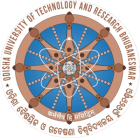 Techno Campus, Ghatikia, P.O. Mahalaxmi ViharBHUBANESWAR-751029 ODISHA, INDIA		Ref. No.     868     / OUTR; 			Date:  16/03/2024WALK IN INTERVIEW FOR ENGAGEMENT OF GUEST FACULTYIn order to better serve the state's educational and research needs, the College of Engineering and Technology, Bhubaneswar has been transformed into the state unitary university, Odisha University of Technology and Research. The curriculum at the university is industry-focused and research-driven, and the university's academic autonomy enables it to update the curriculum on a regular basis in accordance with the need for highly qualified and competent faculty. Depending on the subjects offered, the demand for faculty positions varies in each semester. In order to manage the academic activities, a Walk-in-Interview will be conducted for engagement of guest faculty purely on temporary basis for the even semesters as per requirement in Fashion & Apparel Technology Department. The engagement will be based on the subjects’ requirement of the department and for a temporary period of one Semester only. The interested and eligible candidates (as per AICTE and UGC minimum eligibility) may appear in the same. The Walk-in Interview will be conducted at OUTR, Bhubaneswar in the office of the HOD of respective department on 19.03.2023 at 11:00 AM.The selected candidates will get monthly consolidated remuneration as per norms without any other allowances. The candidates are instructed to come with the following documents at the time of reporting. Two self-passport size colour photographs with signature All original degree/diploma certificates along with original mark sheets for all examinations, experience certificate, and other relevant original certificates One set of self-attested copies of the original documents. Copy of recent Bio-data (not exceeding two pages) including detail postal address, email address, Landline Phone number and Mobile number, etc.Any one of the Identity Proof (Driving License, Aadhar Card, Passport, PAN Card, Voter Card, Bank Pass Book with PhotoThe engagement shall be purely temporary for one academic semester only on consolidated remuneration basis. The selection will be based on the requirement of the Department in specific specialization only for the coming odd semester. The engagement shall be automatically terminated after the term of engagement. At the time of joining, the selected candidates shall be required to give undertakings in the prescribed formats provided by the University. 	Sd/-REGISTRAR